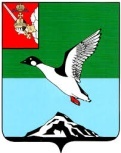 ЧЕРЕПОВЕЦКИЙ МУНИЦИПАЛЬНЫЙ РАЙОН ВОЛОГОДСКОЙ ОБЛАСТИКОНТРОЛЬНО-СЧЕТНЫЙ КОМИТЕТПервомайская ул., д.58, г.Череповец, Вологодская область, 162605 тел. (8202)  24-97-46,  факс (8202) 24-97-46,e-mail: kchk_chmr@cherra.ru «23» апреля 2022 г.                                                       г. ЧереповецЗАКЛЮЧЕНИЕ № 37По результатам  экспертно-аналитического мероприятия   на проект решения Совета Судского сельского поселения «О внесении изменений в решение Совета Судского сельского поселения   от 16.12.2021 № 215 «О бюджете Судского сельского поселения   на 2022 год и плановый период 2023 - 2024 годов».             Экспертно-аналитическое мероприятие проведено на основании  п. 1.5 плана работы контрольно-счетного комитета Череповецкого муниципального района (далее - КСК) на 2022 год, статьи 157 Бюджетного кодекса Российской Федерации, ст. 9 Федерального закона от 07.02.2011  № 6-ФЗ «Об общих принципах организации и деятельности контрольно-счетных органов субъектов Российской Федерации и муниципальных образований», п. 8.1 статьи 8 Положения о контрольно-счетном комитете Череповецкого муниципального района, утвержденного решением Муниципального  Собрания  района от 09.12.2021 № 252.         Проект решения Совета Судского сельского поселения «О внесении изменений в решение Совета Судского сельского поселения   от 16.12.2021 № 215 «О бюджете Судского сельского поселения   на 2022 год и плановый период 2023 - 2024 годов» (далее – Проект) представлен Советом поселения 19.04.2022 года. Экспертиза Проекта проведена в соответствии с положением о бюджетном процессе в Судском  сельском поселении, утвержденным  решением Совета  Судского  сельского поселения   от 13.07.2020 № 145.         Согласно Проекта в результате внесения изменений  основные характеристики  бюджета поселения в 2022 году составят: доходы  бюджета  29 838,1 тыс. рублей (увеличение на 1352,9  тыс. руб.),  расходы 29 838,1 тыс. руб. (увеличение на 1352,9 тыс. руб.), дефицит бюджета 0,0 тыс. рублей. Проектом  предлагается  внести изменения в 5 приложений, изложив их в новой редакции.  Фактически же изменения вносятся в 6 приложений, что не отражено в представленном Проекте.Изменения доходов бюджета поселения в 2022 году изложены в следующей таблице.                                                                          Таблица № 1 (тыс. руб.)                                                                          Проектом предлагается увеличение доходов  на 1352,9 тыс.  рублей  за счет безвозмездных поступлений:- прочих субсидий на реализацию мероприятий в рамках проекта «Народный бюджет» на 705,5 тыс. руб.;- иных межбюджетных трансфертов на осуществление дорожной деятельности  в соответствии с заключенным соглашением в сумме 582,6 тыс. руб.;- прочих безвозмездных поступлений (пожертвования физических лиц на реализацию  проекта «Народный бюджет») в сумме 64,8 тыс. руб.         Изменения в распределении бюджетных ассигнований в 2022 году по разделам изложены в таблице №2.                                                                                                 Таблица № 2  (тыс. руб.)                                                            В 2022 году проектом предлагается увеличение бюджетных ассигнований на 1352,9 тыс. рублей, в том числе, за счет увеличения:-  по разделу «Национальная экономика» в сумме  582,6 тыс. руб.  на осуществление дорожной деятельности за счет иных межбюджетных трансфертов (в рамках заключенного соглашения);- по разделу «Жилищно-коммунальное хозяйство» в сумме 627,6 тыс. руб., в том числе за счет сокращения бюджетных ассигнований в сумме 237,6 тыс. руб. на организацию уличного освещения,  на изготовление и установку  контейнерной площадки и увеличения бюджетных ассигнований на 865,2 тыс. руб.  на реализацию проекта «Народный бюджет» (текущий ремонт памятника участникам ВОВ в д. Большая Дора, изготовление и установка мемориальных плит участникам ВОВ п. Суда, приобретение и установка оборудования для сквера в д. Большая Дора); -  по разделу «Культура, кинематография» в сумме  142,7 тыс. руб.  на  реализацию проекта «Народный бюджет» (приобретение музыкальной аппаратуры для творческого коллектива «Тоника» п. Кривец). Также по данному разделу  бюджетные ассигнования в объеме 59,4 тыс. руб. перераспределяются с приобретения основных средств на уплату налогов, госпошлины и  возмещению излишне выплаченной суммы по решению суда.В результате анализа распределения бюджетных ассигнований бюджета по целевым статьям (муниципальным  программам и непрограммным направлениям) видам расходов классификации расходов бюджета поселения на 2022 год установлено, что предполагаемый Проект влечет за собой изменения объемов финансирования по 3 из 10 муниципальных программ, подлежащих реализации в 2022 году  (таблица 3).                                                                                             Таблица № 3 (тыс. руб.)                                                                                               Таким образом,  бюджетные ассигнования на реализацию мероприятий муниципальных программ увеличатся на 1352,9 тыс. рублей, непрограммные расходы не изменятся. В составе документов с Проектом представлены обоснования предлагаемых изменений, которые содержат источники финансирования и расчеты.         В соответствии с бюджетным законодательством увеличение бюджетных ассигнований  на исполнение существующих видов расходных обязательств может осуществляться при наличии соответствующих источников дополнительных поступлений в бюджет и (или) сокращении бюджетных ассигнований по отдельным статьям расходов бюджета.  Согласно представленных материалов к Проекту видно, что поправки в бюджет поселения вносятся в связи с увеличением объема безвозмездных поступлений.Рассмотрев данный проект, контрольно-счетный комитет установил отдельные  нарушения  и недостатки, которые необходимо устранить:1. В Проекте отсутствует внесение изменений в приложение 2 к  решению Совета Судского сельского поселения от 16.12.2021 № 215 «О бюджете Судского сельского поселения на 2022 год и плановый период 2023-2024 годов»,  однако, иные межбюджетные трансферты, получаемые из бюджета Череповецкого муниципального района в 2022 году в соответствии с Проектом составят 3354,0 тыс. руб. Таким образом, необходимо  приложение 2 изложить в новой редакции  и данное изменение включить в пункт 2 Проекта.2.  В Проект  решения  включить пункт следующего содержания «В пункте 2 статьи 2 раздела  II цифры «2771,4» заменить цифрами «3354,0»».Вывод: Представленный проект решения Совета Судского сельского поселения «О внесении изменений в решение Совета Судского сельского поселения   от 16.12.2021 № 215 «О бюджете Судского сельского поселения   на 2022 год и плановый период 2023 - 2024 годов»  содержит нарушения и  недостатки  и не  может быть принят в данной редакции. Председатель комитета                                                             Н.Г.Васильева                                                                                      Наименование доходовРешение от 16.12.2021 №215Проект решения на 19.04.2022Изменения Налоги на прибыль, доходы657,0657,00Налог на имущество физических лиц2277,02277,00Земельный налог5537,05537,00Государственная пошлина 25,025,00Доходы от использования имущества, находящегося в государственной и муниципальной собственности109,0109,00Доходы от оказания платных услуг (работ) и компенсации затрат государства259,0259,00Итого собственных доходов8 864,08 864,00Безвозмездные поступления19 621,220 974,1+1352,9Дотации бюджетам бюджетной системы Российской Федерации12698,112698,10Субсидии бюджетам бюджетной системы Российской Федерации3882,04587,5+705,5Субвенции бюджетам бюджетной системы Российской Федерации269,7269,70Иные межбюджетные трансферты 2771,43354,0+582,6Прочие безвозмездные поступления0,064,8+64,8Итого доходов28 485,229 838,1+1352,9Наименование разделов (подразделов)Решение от 16.12.2021 №215Проект решения на 19.04.2022Изменения Общегосударственные вопросы8241,38241,30Национальная оборона267,7267,70Национальная безопасность и правоохранительная деятельность32,632,60Национальная экономика2946,23528,8+582,6Жилищно-коммунальное хозяйство7324,77952,3+627,6Образование30,030,00 Культура, кинематография6980,47123,1+142,7Социальная политика198,5198,50Физическая культура и спорт2463,82463,80Итого расходов28 485,229 838,11352,9       Наименование муниципальной программыСумма расходов по муниципальным программамСумма расходов по муниципальным программамСумма расходов по муниципальным программам       Наименование муниципальной программыРешение от 16.12.2021 №215Проект решения на 19.04.2022Изменения «Обеспечение пожарной безопасности в Судском сельского поселения на 2022-2024 годы»32,632,60«Развитие материально-технической базы и информационно-коммуникационных технологий в Судском сельском поселении на 2022-2024 годы»1067,91067,90«Содействие занятости населения в Судском сельском поселении на 2022-2024 годы»132,4132,40«Благоустройство территории Судского сельского поселения на 2022-2024 годы»7324,77952,3+627,6«Развитие физической культуры и спорта на территории Судского сельского поселения на 2022-2024 годы»2463,82463,80«Социальная поддержка граждан Судского сельского поселения на 2022-2024 годы»198,5198,50«Развитие молодежной политики на территории Судского сельского поселения на 2022-2024 годы»30,030,00«Сохранение и развитие культурного потенциала Судского сельского поселения на 2022-2024 годы»6980,47123,1+142,7«Развитие и совершенствование сети автомобильных дорог и искусственных сооружений общего пользования муниципального значения Судского сельского поселения на 2022-2024 годы»2771,43354,0+582,6«Совершенствование муниципального управления в Судском сельском поселении на 2022-2024 годы»36,036,00Итого расходов21 037,722 390,61352,9